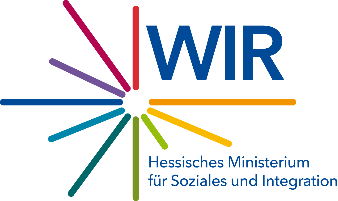 Landesprogramm „WIR - Vielfalt und Teilhabe“Förderung von Migrant*innenorganisationen Zwischenbericht zum Folgeantrag für den Berichtszeitraum vom ____________ bis ____________ Sachbericht zum Verwendungsnachweis für den Zeitraum vom ____________ bis ____________Allgemeine InformationenZiele und Umsetzung:Finanzen:Kooperations- und Vernetzungspartner:Das Kompetenzzentrum Vielfalt – Migrantenorganisationen:Das Kompetenzzentrum ist ein landesweites Beratungs- und Unterstützungsangebot für Migrant*innen-Organisationen und befindet sich in Trägerschaft von berami e.V. in Frankfurt. Es wird vom Hessischen Ministerium für Soziales und Integration gefördert (www.kompzvh.de).Professionalisierung und Nachhaltigkeit:Projektträger:Straße:PLZ/Ort:Projektname/-titelGesamtprojektdauerBeantragte FördersummeTatsächliche Projektkosten im BerichtzeitraumZielgruppe(n)Kernziele des Projekts:1.2.3.Kernziele des Projekts:1.2.3.Erläutern Sie die inhaltliche Umsetzung der Maßnahme im Berichtszeitraum (Chronologischer Ablauf/Meilensteine):Erläutern Sie die Tätigkeiten der Minijobberin / des Minijobbers im Berichtszeitraum:Fand innerhalb des Berichtszeitraums eine inhaltliche Anpassung zur ursprünglichen Planung statt? Ja           NeinWenn, ja, erläutern Sie die Änderung sowie die Begründung:Wie viele Personen konnten durch die Maßnahme im Berichtszeitraum erreicht werden? War das Projekt auch über die Kernzielgruppe hinaus aktiv und hat beispielsweise in die Gesamtgesellschaft hineingewirkt?☐ Ja         ☐ Nein        War nicht projektrelevantWenn ja, schildern Sie bitte kurz welche Wirkung erzielt wurde:Beurteilen Sie den Erfolg Ihres Projektes in Stichpunkten:Welche Ziele/Teilziele wurden im angegebenen Zeitraum erreicht?Welche Ziele/Teilziele konnten im angegebenen Zeitraum nicht erreicht werden? (bitte Angabe von Gründen)Wenn für das Projekt weitere Mittel beantragt werden, welche Ziele/Teilziele sollen noch erreicht werden?Wurden im Projektzeitraum alle angemeldeten Fördermittel so verwendet wie geplant? Ja          NeinWenn nein, erklären Sie bitte, warum entgegen der Planung mehr oder weniger Fördermittel verwendet wurden:Mussten Mittel entgegen der ursprünglichen Planung für neue Strategien verwendet werden?  Ja          NeinWenn ja, erläutern Sie warum:Zusätzlich: Haben Sie das Regierungspräsidium Darmstadt über die Änderungen (inhaltlich/finanziell) informiert? Ja          NeinWaren Kooperationspartner bei der konkreten Umsetzung beteiligt? Bitte nennen Sie diese und erläutern Sie die wichtigen Erkenntnisse bzw. Ergebnisse der Vernetzungsarbeit:Haben Sie sich im Laufe des Projekts mit der/dem kommunalen Integrationsbeauftragten oder dem Vielfaltszentrum / der WIR-Koordination vernetzt? Ja          NeinHaben Sie im Berichtszeitraum mit dem Kompetenzzentrum Vielfalt – Migrantenorganisationen Kontakt gehabt und eine Beratung erhalten oder an einem Seminar teilgenommen? Ja          NeinWenn ja, welches Angebot haben Sie genau in Anspruch genommen?Hat Ihnen das Angebot bei der Planung und Durchführung des Projekts geholfen? Ja          NeinWenn ja, wie hat es geholfen?Die Förderung soll dazu beitragen die Professionalisierung innerhalb der vorwiegend ehrenamtlich geführten Vereine zu verbessern. Sehen Sie dieses Ziel erreicht oder teilweise erreicht? Ja          NeinBegründen Sie: Welche konkreten Maßnahmen wurden/werden unternommen, um die erreichten Ziele zu verstetigten?Bemerkungen bzw. Anregungen?Projektträger(rechtverbindliche Unterschrift)Ort, Datum